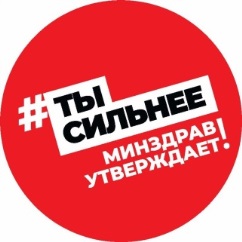 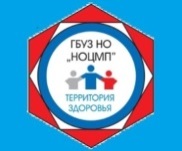                      8-800-200-0-200TAKZDOROVO.RUНижний Новгород 2020ГБУЗ НО «Нижегородский центр медицинской профилактики»Делирий: что не нужно делать- Не относитесь к делирию как к доброкачественному состоянию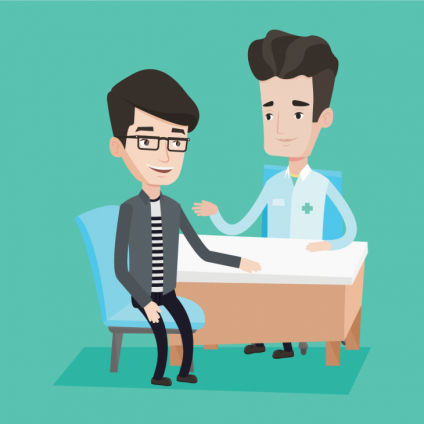 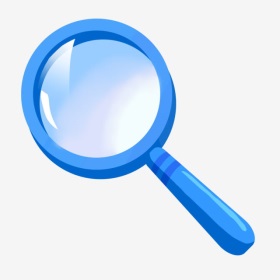 -  Не проводите исследования без крайней необходимости, особенно ночью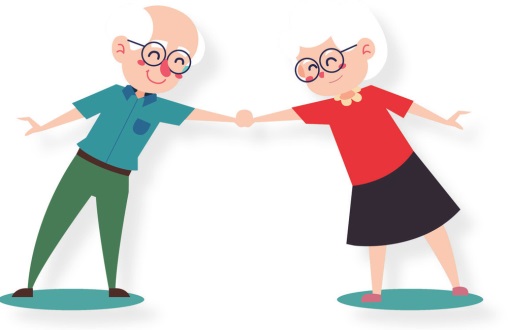 - Не давайте пациенту бродить ночью- Не повышайте голос на пациента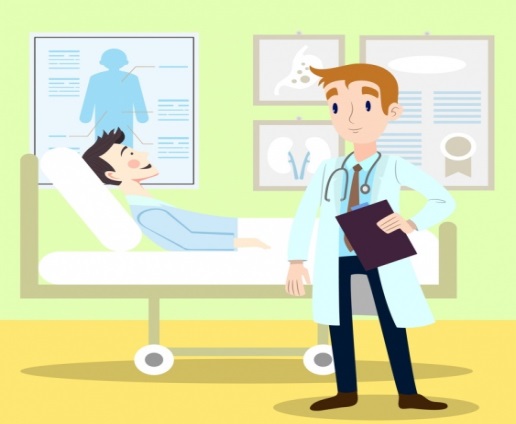 - Не фиксируйте пациента- Не используйте катетеры/ зонды без крайней необходимости- Не используйте антипсихотики, пока другие меры не приняты 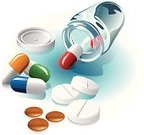 - Старческий делирий, особенно подвержены пациенты с психическими проблемами.- Инфекционный делирий часто наблюдается у детей на фоне инфекций: пневмонии, тифа.cmp.zdrav-nnov.ru
